* L’annexe 1 est à compléter pour fournir davantage de détails sur les compétences de la structure pour la construction et l’animation du projet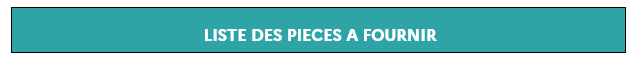 Annexe 1 :  description des compétences du porteur de projet *Le service instructeur se réserve le droit de demander au porteur de projet, en cas de besoin, tout justificatif permettant de vérifier les informations transmises.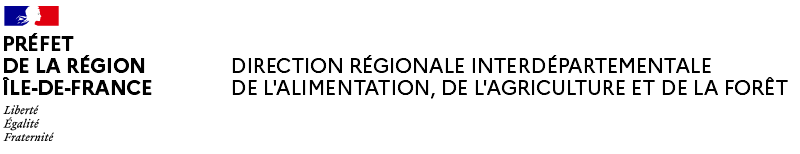 PROGRAMME « MESURES AGROENVIRONNEMENTALES ET CLIMATIQUES »Avant de remplir ce formulaire, veuillez lire attentivement le cahier des charges de l’appel à manifestation d’intérêt. Un formulaire correspond à un PAEC. Si une structure souhaite déposer plusieurs demandes de PAEC, elle devra remplir autant de formulaire que de PAEC. Si plusieurs structures souhaitent être opérateur du même PAEC, une seule remplit le présent formulaireCe formulaire est à transmettre à la DRIAAF par voie numérique (mail) à l’adresse ci-dessous : srea.draaf-ile-de-france@agriculture.gouv.frET copie à : florian.von-kerssenbrock@agriculture.gouv.fr PROGRAMME « MESURES AGROENVIRONNEMENTALES ET CLIMATIQUES »Avant de remplir ce formulaire, veuillez lire attentivement le cahier des charges de l’appel à manifestation d’intérêt. Un formulaire correspond à un PAEC. Si une structure souhaite déposer plusieurs demandes de PAEC, elle devra remplir autant de formulaire que de PAEC. Si plusieurs structures souhaitent être opérateur du même PAEC, une seule remplit le présent formulaireCe formulaire est à transmettre à la DRIAAF par voie numérique (mail) à l’adresse ci-dessous : srea.draaf-ile-de-france@agriculture.gouv.frET copie à : florian.von-kerssenbrock@agriculture.gouv.fr Identification de la structure, opérateur paecIdentification de la structure, opérateur paec
Statut juridique : __________________________________________________________________________________________________N° SIRET (le cas échéant) : |__|__|__|__|__|__|__|__|__|__|__|__|__|__|  
  En cours d’immatriculation (le justificatif devra être fourni au service de dépôt de la demande)Raison sociale : ____________________________________________________________________________________________________Nom d’usage (le cas échéant) : __________________________________________________________________________________Nom du représentant légal : _____________________________________________________________________________________Prénom du représentant légal : __________________________________________________________________________________Adresse de l'établissement : ____________________________________________________________________________________________________________________________________________________________________________________________________________Code postal : |__|__|__|__|__| Commune : ______________________________________________________________________
Statut juridique : __________________________________________________________________________________________________N° SIRET (le cas échéant) : |__|__|__|__|__|__|__|__|__|__|__|__|__|__|  
  En cours d’immatriculation (le justificatif devra être fourni au service de dépôt de la demande)Raison sociale : ____________________________________________________________________________________________________Nom d’usage (le cas échéant) : __________________________________________________________________________________Nom du représentant légal : _____________________________________________________________________________________Prénom du représentant légal : __________________________________________________________________________________Adresse de l'établissement : ____________________________________________________________________________________________________________________________________________________________________________________________________________Code postal : |__|__|__|__|__| Commune : ______________________________________________________________________Coordonnées du responsable du projet Coordonnées du responsable du projet Nom : ___________________________________________________________Prénom : _______________________________________________________Fonction : _______________________________________________________Adresse : ___________________________________________________________________________________________________________Code postal : |__|__|__|__|__| Commune : ______________________________________________________________________Téléphone : |__|__|__|__|__|__|__|__|__|__| ; |__|__|__|__|__|__|__|__|__|__| 
                              Fixe                                                                       MobileE-mail : _________________________________________________________________________________________Nom : ___________________________________________________________Prénom : _______________________________________________________Fonction : _______________________________________________________Adresse : ___________________________________________________________________________________________________________Code postal : |__|__|__|__|__| Commune : ______________________________________________________________________Téléphone : |__|__|__|__|__|__|__|__|__|__| ; |__|__|__|__|__|__|__|__|__|__| 
                              Fixe                                                                       MobileE-mail : _________________________________________________________________________________________partenairesProjet « multi-partenarial » : Oui       NonSi oui, liste et coordonnées des partenaires :
PRESENTATION ET COMPETENCE DU PORTEUR DE projetDescription du porteur de projet (personnel, missions, intérêt pour le programme « Mesures agroenvironnementales et climatiques » ...), compétences et domaines d’action, description des partenariats envisagés et synergies avec les dynamiques territoriales en place.*	description Du PROJET CANDIDATNom du PAEC pressenti :Présentation synthétique du projet :Territoire sur lequel le projet est mis en œuvre, joindre :- une carte indiquant la localisation du territoire à l’échelle régionale- une carte détaillant le périmètre du territoire- une couche SIG (fichiers au format ESRI (shp, shx, prj et dbf)) du territoire
Enjeux environnementaux du territoire :Diagnostic / Pratiques agricoles observées sur le territoire : Systèmes d’exploitation et objectifs agro-environnementaux visés :Description succincte de votre programme d’animation, collective et individuelle :Estimation du nombre d’agriculteurs visé en terme d’accompagnement collectif / Prévisionnel de contractualisation :Articulations éventuelles du projet avec des démarches en cours sur le territoire (lister les éventuelles démarches en cours sur le territoire que vous avez identifiées et les liens entre celles-ci et votre projet) : Antériorité dans les dispositifs MAEC (PAEC au cours de la programmation 2015/2022 sur tout ou partie du futur périmètre envisagé) :Identification des MAEC potentiellement mobilisables, joindre :- le catalogue MAEC renseignéProposition de niveaux des paramètres modifiables des cahiers des charges, joindre :- le tableau des paramètres complétéCapacité de la structure à réaliser les diagnostics et formations auprès des agriculteurs, ou sur les partenariats envisagés pour y parvenir Pièces pour le volet 1 (obligatoire) Oui NonSans objet Formulaire originalAnnexe 1 dûment complétéeCatalogue MAEC complété avec les MAEC souhaitées et tableau complété des paramètres à fixer des cahiers des charges (Livrable 2 disponible sur le site de publication de l’AMICarte et couches SIG des limites du territoire PAEC souhaitéStructure Nom du conseillerFormation initiale / diplôme*Expériences de conseil (types de prestations, de conseils apportés...)*Année d’expérience dans le domaine*